Cypad Refund Request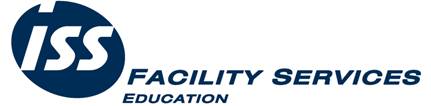 Refund Request Ref Number:REF019REF019REF019Raised by:Date Raised:Date Refund Requested:Type of Refund:Reason for Refund:Child’s Name:Child’s ClassChild’s School:Cheque Payable To:Home Address:(where cheque is to be sent):Amount Payable:£££Please complete this part to have your Funds Transferred to a Sibling’s Account:Name of Sibling:Sibling’s Class:Name of Sibling:Sibling’s Class:Name of Sibling:Sibling’s Class:For ISS Office Use Only:For ISS Office Use Only:For ISS Office Use Only:For ISS Office Use Only:Child’s statement attached?Database:Refund Checked By:Refund Authorised By:Date Authorised:Refund processed on Cypad leaving a zero balance?Date Refund Issued: